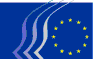 Comitetul Economic și Social EuropeanBruxelles, 8 octombrie 2015La 19 martie 2015, în conformitate cu articolul 31 din Regulamentul de procedură, Comitetul Economic și Social European a hotărât să însărcineze Secțiunea pentru relații externe cu elaborarea unui raport de informare cu privire laSituația femeilor în regiunea euro-mediteraneeană.Secțiunea pentru relații externe a adoptat raportul său de informare la 10 septembrie 2015.În cea de-a 511-a sesiune plenară, care a avut loc la 6, 7 și 8 octombrie 2015 (şedinţa din 8 octombrie), Comitetul Economic şi Social European a dezbătut prezentul raport de informare şi l-a adoptat cu 98 de voturi pentru.**	*Observații generale și recomandăriDezvoltarea, creșterea și competitivitatea regiunii din sudul și estul Mării Mediterane depind de valorificarea deplină a capitalului uman – bărbați și femei de toate vârstele, la toate nivelurile și în toate sectoarele economice – și de angajamentul țărilor din regiunea euro˗mediteraneană, în conformitate cu obligațiile internaţionale ale acestora, în favoarea principiului egalității între femei și bărbați în toate domeniile, a eliminării obstacolelor din calea participării femeilor la viața economică, socială, culturală și politică și a implementării mecanismelor de bună guvernanţă.Comitetul Economic şi Social European (CESE) este pe deplin conştient de diversitatea situațiilor din diferitele țări ale regiunii Mării Mediterane. CESE este conștient mai ales de conflictele și instabilitatea care afectează numeroase țări din sudul Mediteranei. CESE solicită Comisiei Europene (CE) și guvernelor țărilor din regiunea euro-mediteraneană să găsească soluții comune la aceste probleme – inclusiv sărăcie, probleme economice, conflict și terorism – care au drept rezultat suferințe inacceptabile, în special în rândul femeilor.Gama largă de nevoi ale femeilor trebuie abordată cu prioritate și în cadrul procesului de reformă a politicii europene de vecinătate (PEV), dat fiind că efectele instabilității, insecurității și ale conflictelor din regiune vor afecta nu numai femeile, ci și societatea în ansamblul său.Trebuie îmbunătățită colectarea de date dezagregate în funcție de sex, pentru a facilita buna guvernanță și politicile ce țin seama de raporturile dintre bărbați și femei. Acest lucru va oferi o autentică înțelegere a situației femeilor (atât în mediul rural, cât și în cel urban), într-un context complex și în schimbare. Ar trebui ca guvernele, instituțiile regionale, partenerii sociali, societatea civilă și ONG-urile să acționeze în comun pentru a elabora o legislație care să interzică violența împotriva femeilor și copiilor și care să fie pusă în aplicare și execuție în conformitate cu Convenția Consiliului Europei privind prevenirea și combaterea violenței împotriva femeilor și a violenței domestice (Convenția de la Istanbul).CESE sprijină Concluziile Consiliului European referitoare la planul de acțiune privind drepturile omului și democrația (2015-2019), care instituie un nou plan de acțiune ce reînnoiește angajamentul Uniunii Europene de promovare și protecție a drepturilor omului și de sprijinire a democrației în lumea întreagă.CESE îndeamnă instituțiile UE să acorde prioritate inițiativelor care răspund nevoilor urgente din regiune, inclusiv celor care favorizează distribuția echitabilă a bogățiilor și celor care încurajează cooperarea dintre diverse țări.Recomandări specifice adresate: Comisiei EuropeneComitetul solicită Comisiei Europene:să sprijine acțiunea colectivă a tuturor părților interesate, inclusiv guverne, parteneri sociali și societatea civilă, prin crearea unor rețele și a mecanismelor necesare, inclusiv de finanțare și formare, pentru a asigura utilizarea deplină de către regiunea mediteraneeană a potențialului de creștere al lucrătoarelor și al femeilor-antreprenori, care sunt esențiale pentru creșterea economică la nivel local, național și mondial;să ridice problema discriminării cu privire la drepturile lucrătoarelor pe piața forței de muncă în timpul reuniunilor de dialog politic și strategic cu țările din sudul și estul Mediteranei și să promoveze participarea femeilor la sindicate, asociații patronale și alte organizații;să abordeze problema drepturilor femeii în regiune, în cadrul reformei politicii europene de vecinătate (PEV):să asigure introducerea în planurile naționale de acțiune a unor măsuri și obiective specifice de promovare a egalității de șanse între femei și bărbați;să revizuiască politicile și practicile referitoare la programele finanțate de UE;să sprijine aceste țări în eforturile lor de implementare a politicilor în favoarea egalității concrete între femei și bărbați; să le garanteze femeilor imigrante drepturi individuale, în fiecare etapă a procesului de migrare, și nu doar drepturi în calitate de membru al familiei;să evalueze procentul de femei din numărul total de posesori ai Cărții albastre a UE și al celor care beneficiază de Directiva privind lucrătorii sezonieri;să accelereze procesul de evaluare a calificărilor migranților;să abordeze chestiunile următoare: actualizarea competențelor, deprofesionalizarea, serviciile de consultanță multilingvă, furnizarea de informaţii privind drepturile și consilierea privind accesul la formare profesională, accesul la locuri de muncă de calitate și la facilități pentru îngrijirea copiilor.CESE invită Comisia și donatorii internaționali să adere la principiul bazat pe drepturi și să colaboreze, evitând duplicarea și optimizând utilizarea eficientă a unor resurse financiare și tehnice alocate pentru înființarea și finanțarea inițiativelor de formare pentru femei. Aceasta include consolidarea capacităților în favoarea democrației, a democrației participative și orice alte măsuri care să le ajute pe femei să devină mai independente și să le permită să participe pe deplin la viața socială. De asemenea, aceasta înseamnă și trimiterea unor experți în regiune și formarea în UE a unor experți din regiune.Țărilor din regiunea euro-mediteraneeanăCESE:îndeamnă toate țările din regiunea mediteraneeană să-și respecte obligațiile de semnare, ratificare și punere în aplicare efectivă a convențiilor internaționale privind drepturile femeilor, inclusiv:ratificarea Convenției privind eliminarea tuturor formelor de discriminare față de femei (CEDAW) (1979); ratificarea Protocolului adițional de la Palermo privind traficul ca formă de violență;Statutul de la Roma al Curții Penale Internaționale (CPI) cu privire la actele de violență, inclusiv crimele de război considerate ca arme de război și actele de tortură; Convenția de la Istanbul a Consiliului Europei privind prevenirea și combaterea violenței domestice; convențiile OIM privind munca decentă și lucrătorii casnici migranți;punerea deplină în aplicare a recomandărilor din Declarația finală a Conferinței ministeriale a Uniunii pentru Mediterana (UpM) privind femeile, care a avut loc la Paris, la 12 septembrie 2013;atrage atenția guvernelor și altor părți interesate asupra faptului că lor le revine responsabilitatea de a lua măsurile necesare pentru a asigura independența economică a femeilor, aspect esențial pentru împlinirea și dezvoltarea lor;solicită interzicerea imediată a infracțiunilor comise în numele onoarei și solicită o dezbatere pe ambele maluri ale Mediteranei, pentru a eradica mutilarea genitală a femeilor, prin introducerea unor sancțiuni efective împotriva autorilor, împreună cu campanii eficiente pentru schimbarea comportamentelor în cadrul societății. Partenerilor sociali și societății civileCESE:încurajează acțiunea colectivă a sindicatelor, a reprezentanților angajatorilor, a organizațiilor de masă și a mișcărilor pentru justiție socială de pe ambele maluri ale Mediteranei. Comitetul le recomandă să colaboreze activ pentru găsirea unor soluții durabile la provocările care le împiedică pe femei să acceadă/rămână pe piața forței de muncă, inclusiv în domenii precum: eliminarea hărțuirii sexuale la locul de muncă; luarea de măsuri de securitate socială și protecție: concedii de maternitate, paternitate sau parentale; legislație a muncii care garantează salarii decente, în conformitate cu convențiile OIM; protecția lucrătorilor de sex feminin care muncesc în teritorii ocupate și în zone de conflict armat;invită mass-media să sprijine drepturile femeilor la egalitate în toate domeniile, prin prezentarea femeilor în mod corect și echitabil, ținând seama de expertiza lor în domeniile economic, politic și social ca indivizi, evitând prezentarea degradantă a lor pentru a face profit;îndeamnă asociațiile de femei și bărbați care desfășoară o activitate independentă să creeze platforme destinate femeilor aflate în situații vulnerabile (inclusiv celor din mediul rural), permițându-le să-și dezvolte propriile microîntreprinderi;consideră că microfinanțarea este un mijloc util ce le permite femeilor să fie active și observă că investițiile în femei înseamnă și investiții în familii și comunități, contribuind la eradicarea sărăciei și a precarității economice și sociale, consolidând coeziunea socială și conferind femeilor o mai mare independență economică.	IntroducereDe-a lungul timpului, CESE și-a onorat angajamentul anual de a monitoriza situația femeilor în regiunea euro-mediteraneeană, de a analiza evoluțiile și involuțiile și de a face recomandări și propuneri instituțiilor UE, țărilor euro-mediteraneene, consiliilor economice și sociale și instituțiilor similare și societății civile, cu privire la calea de urmat în domeniul drepturilor omului pentru femei și la potențialul femeilor în materie de creștere economică și socială în cadrul unor aspecte diferite ale societății, ce vor fi prezentate în cadrul Summitului Euromed, organizat anual de CESE.Primăvara arabă a constituit o puternică mișcare de protest a societății civile, împotriva dictaturii, a lipsei de oportunități și a practicilor de corupție. Țările din regiunea euro˗mediteraneeană au mari posibilități de a-și dezvolta economiile emergente. Cu toate acestea, evenimentele din cadrul Primăverii arabe au dat naștere la conflicte și au dus la schimbări în această regiune, care a devenit un mediu de conflict ce diferă semnificativ de cel care a predominat în cea mai mare parte a secolului al XX, mai ales din cauza terorismului și a migrației, necesitând politici specifice și mecanisme pentru soluții pe termen lung.Trebuie garantat și susținut printr-o mai bună guvernanță rolul central pe care îl joacă femeile în procesul de democratizare în timpul perioadelor de tranziție, în momentul elaborării constituțiilor naționale și al reformării legislațiilor actuale, pentru a împiedica involuțiile în raportul dintre femei și bărbați.Ar trebui abordată foarte urgent mobilitatea internă și externă din regiune. În regiunea arabă, mai mult de 17 milioane de persoane strămutate au fost forțate să-și părăsească locuințele din cauza unor conflicte violente, 10 milioane fiind strămutate în interiorul unor țări precum Sudan, Irak, Somalia, Liban, Siria și Yemen, iar 7,5 milioane de persoane sunt refugiați din teritoriile palestiniene ocupate.Conflictele au consecințe devastatoare asupra femeilor. Acestea sunt deseori lăsate singure sau cu responsabilitatea creșterii copiilor și a îngrijirii unor rude vârstnice. Ele dispun de mai puține resurse decât bărbații pentru a se proteja și, împreună cu copiii, reprezintă adeseori cea mai mare parte a populației strămutate și refugiate. Ocuparea teritoriilor, conflictele armate și terorismul duc la sărăcie acută și la acte de violență împotriva femeilor din multe țări.În condițiile în care lumea se orientează către o nouă agendă de dezvoltare post-2015, emanciparea femeilor și egalitatea între femei și bărbați au devenit priorități pentru dezvoltarea durabilă. Schimbările durabile nu sunt posibile fără o bună guvernanță (bazată pe responsabilitate și transparență), aceasta inducând necesitatea participării femeilor la procesele decizionale.CESE îndeamnă UpM, Comisia Europeană, statele membre ale UE și țările din sudul Mediteranei să ajungă la un acord privind o strategie globală bazată pe drepturile omului, pentru a soluționa probleme precum situația complexă a migrației, urbanizarea rapidă, migrația internă și regională și migrația ilegală.	Femeile în economie: ocuparea forţei de muncă și crearea de locuri de muncăCESE îndeamnă guvernele și partenerii sociali să ia măsurile necesare pentru:a spori participarea femeilor pe piaţa forţei de muncă; a preveni discriminarea dintre femei și bărbați la locul de muncă (dreptul muncii, remunerare, timp de lucru, sănătate și securitate la locul de muncă și alte condiții de muncă); a garanta că sunt implementate mecanisme de facilitare a accesului femeilor la sectoare ale pieței muncii care le sunt închise în prezent; a asigura libertatea de asociere și de exprimare, astfel încât angajatele să participe la forme de sindicalizare și la acest tip de activități.Creșterea gradului de participare a femeilor la piața forței de muncă are un impact enorm asupra economiei. Pentru acest lucru este nevoie de o politică publică ce permite angajatelor concilierea vieții profesionale cu cea privată la diverse niveluri, precum și investiții în unitățile de îngrijire a copiilor sau a altor persoane aflate în întreținere, ore de lucru adecvate și un mediu de lucru sigur. Acest aspect presupune, de asemenea, adoptarea unor texte juridice clare ce acordă concediu de maternitate, de paternitate și parental, astfel încât femeilor să li se înlesnească intrarea și/sau rămânerea pe piața forței de muncă.Promovarea spiritului antreprenorial al femeilor în regiunea euro-mediteraneeanăPromovarea spiritului antreprenorial al femeilor din regiunea euro-mediteraneană joacă un rol semnificativ în crearea unei economii active și dinamice, orientată spre globalizare. CESE subliniază importanţa educației și formării femeilor în spirit antreprenorial, atât în mediul urban, cât și în cel rural, și cere să se pună mai mult accentul pe învățământul profesional și tehnic specializat, pentru a garanta adecvarea diplomelor universitare și a certificatelor profesionale la nevoile pieței muncii. Ar trebui depuse eforturi conjugate în acest sens, de guverne, de sectorul privat și de sindicate.Unele țări au adoptat o nouă legislație care încurajează antreprenoriatul feminin și crearea de către femei a unor întreprinderi mici și mijlocii (IMM-uri), precum și proiecte menite să acorde sprijin femeilor sărace și din mediul rural, prin intermediul microfinanțării. Cu toate acestea, ar trebui introduse în planurile naționale de acțiune unele măsuri și obiective specifice de stimulare a spiritului antreprenorial al femeilor.Dificultățile de acces la finanțare reprezintă un obstacol pentru multe femei-antreprenor. Prin intermediul diverselor sale programe, Comisia ar trebui să ofere finanțări adecvate pentru dezvoltarea în regiune a antreprenoriatului femeilor, precum și asistență tehnică și măsuri de îndrumare întreprinderilor nou-înființate, cum ar fi mentoratul și accesul la informații, rețele și cultură financiară.Atât sectorul public, cât și cel privat ar trebui să facă uz de programele UE (cum ar fi Orizont 2020), pentru a garanta accesul tuturor femeilor la formare și la infrastructura TIC, în special al celor care își înființează propria afacere. Ar trebui acordată o atenție deosebită unor instrumente esențiale pentru comercializare, pentru înregistrarea brevetelor și pentru introducerea pe piață a unor mărfuri prin canale adecvate de distribuție.Ar trebui elaborată și implementată urgent o legislație care să le permită femeilor să aibă acces la bunuri imobiliare, să moștenească și să transfere proprietăți și să li se recunoască drepturile de proprietate ca persoane în orice împrejurare. Acest punct este deosebit de important în ceea ce le privește pe femeile care își înființează propria întreprindere.Comisiile guvernamentale responsabile cu aspectele de egalitate dintre femei și bărbați au nevoie de sprijin tehnic și financiar pentru a oferi acțiuni de formare și sisteme de monitorizare a departamentelor guvernamentale însărcinate cu punerea în aplicare a legilor și reglementărilor. Femeile în politică și în procesul decizionalCESE cere guvernelor să se angajeze să respecte Declarația și Platforma de acțiune de la Beijing, să sprijine eforturile depuse de ONG-uri pentru a promova egalitatea de șanse între femei și bărbați și să promoveze drepturile femeilor în sfera politică, prin creșterea numărului de locuri ocupate de femei în parlamentele naționale. În zonele afectate de conflicte, femeile se confruntă cu marginalizarea publică și cu lipsa de securitate. Prin urmare, stârnește îngrijorare posibilitatea ca progresele obținute în ceea ce privește participarea femeilor la viața politică și drepturile lor în acest domeniu să fie anulate. De asemenea, CESE invită guvernele să implementeze sisteme care să asigure prezența femeilor în posturi cu putere de decizie din cadrul autorităților locale. CESE solicită insistent partidelor politice să desemneze și să sprijine candidaturile femeilor. Aceasta presupune conceperea unor sisteme electorale care să încurajeze echitatea participării și influenței politice, ceea ce ar putea însemna și promovarea listelor proporționale în ceea ce privește legislația electorală, accesul la finanțarea campaniilor și formare în domeniul culturii politice. CESE salută decizia Tunisiei de a introduce paritatea femei-bărbați pe toate listele electorale și obligația constituțională a statului de a se strădui să atingă paritatea în cadrul tuturor organelor alese. Comitetul consideră că acest exemplu ar trebui urmat de întreaga regiune.Violența împotriva femeilor și traficul de persoane CESE sprijină pe deplin angajamentul UE de prevenire și combatere a traficului de persoane și de protejare a drepturilor victimelor acestui fenomen, însă consideră că trebuie să se depună mai multe eforturi pentru a eradica acest trafic și pentru a aborda în special consecințele sale asupra femeilor.Guvernele, instituțiile regionale, partenerii sociali, societatea civilă și ONG-urile ar trebui să acționeze în mod colectiv pentru a implementa o legislație care să interzică violența împotriva femeilor și copiilor (inclusiv cea psihologică și abuzurile sexuale la domiciliu și la locul de muncă) și pentru a se asigura că există autoritățile și instituțiile necesare pentru a supraveghea punerea în aplicare a acestei legislații și a o aplica în conformitate cu Convenția Consiliului Europei privind combaterea violenței domestice.Începând cu Primăvara arabă, femeile din regiune au lansat numeroase inițiative în sprijinul eradicării tuturor formelor de violență împotriva lor. Acestea includ campanii de combatere a hărțuirii femeilor din Egipt, o strategie națională privind violența împotriva femeilor și un studiu de evaluare a traficului de persoane în Tunisia.ONG-urile naționale au nevoie de sprijin la diferite niveluri, în eforturile lor de sensibilizare, adesea prin intermediul mijloacelor de comunicare sociale și al televiziunii.Cu toate acestea, în ceea ce privește migrația, azilul, combaterea traficului de persoane și a discriminării, este nevoie de rezolvarea cazurilor de violență împotriva lucrătoarelor casnice, de care se fac vinovate persoane locuind sub același acoperiș. În plus guvernele din regiunea euro-mediteraneeană, inclusiv cele ale statelor membre ale UE, trebuie să trateze în mod serios încălcarea drepturilor victimelor traficului de persoane și condițiile total inacceptabile de sărăcie, privațiune și de încălcare a drepturilor omului, cum ar fi detenția arbitrară prelungită, disparițiile forțate și tortura.CESE condamnă cu fermitate practica mutilării genitale a femeilor și îndeamnă autoritățile naționale să consolideze punerea în aplicare a legii, invitând Comisia să sprijine programele care urmăresc eradicarea acestei practici. Acest obiectiv poate fi realizat prin implicarea ONG-urilor și prin educație sanitară, sensibilizarea comunităților, educare și formare, precum și prin recunoașterea necesității de a implica autoritățile naționale, regionale și locale, societatea civilă, partenerii sociali și liderii religioși și comunitari în vederea combaterii acestui fenomen.CESE solicită să se ia măsuri urgente de abrogare a articolelor din legea care îi iartă pe violatori și pe răpitori de ispășirea pedepsei dacă se căsătoresc cu victimele și de eliminare a puterii discreționare care îi dă unui judecător dreptul de a se opune aplicării unui articol din Codul Penal privind pedepsele pentru viol și alte forme de abuz sexual, inclusiv pentru infracțiunile comise în numele onoarei.Trebuie adoptate și implementate instrumentele de combatere a abuzului sexual comis de membrii familiei, în special programele de protecție a martorilor și de asistență pentru femeile care cad victime în secțiile de poliție, în spitale și instanțe judecătorești.Femeile și conflictele armateMulte dintre femeile din zonele afectate de conflictele din regiunea arabă rămân fără serviciile sau fără compensațiile atât de necesare, în timp ce vinovații reușesc să se sustragă de la asumarea răspunderii și de la sancțiuni. CESE invită guvernele să se asigure că codurile penale din regiune conțin dispoziții specifice de protejare a victimelor (cum ar fi femeile victime ale conflictelor armate și grupurile minoritare), în vederea respectării drepturilor acestora în perioadele de conflict. CESE cere comunității internaționale să joace un rol responsabil în încercarea de a pune capăt conflictelor din regiunea arabă și să acționeze imediat în legătură cu cultura predominantă a actelor de violență la adresa femeilor deținute, inclusiv a femeilor din Siria și a femeilor palestiniene, în cazul dublei discriminări. Aceste acte încalcă cu totul Statutul de la Roma al Curții Penale Internaționale cu privire la actele de violență, inclusiv crimele de război și tortura.CESE cere Comisiei și organizațiilor internaționale ca – în colaborare cu autoritățile locale responsabile pentru taberele de refugiați – să furnizeze resurse umane și tehnice și să asigure acțiuni de formare, pentru a garanta că femeile sunt protejate în timpul conflictelor armate și pentru a preveni practicile prin care refugiații își căsătoresc fiicele la o vârstă fragedă, ca mijloc de protecție sau ca urmare a unei necesități economice grave. Fetele, femeile și educațiaGuvernele trebuie să-și intensifice eforturile pentru ca toți băieții și toate fetele să aibă acces la educație, abordând obstacole precum distanța până la școală (în special în zonele rurale și în regiunile montane) și atitudinile discriminatorii care descurajează educația fetelor.CESE cere guvernelor și partenerilor sociali să le ofere femeilor – atât în zonele urbane, cât și în cele rurale – formarea și informațiile necesare, astfel încât oferta să corespundă cererii de pe piața muncii, prin modernizarea sistemului de educație profesională și formare în domeniul TIC, dându-le astfel mai multe posibilități de acces la noi locuri de muncă create cu ajutorul tehnologiilor informatice. Această modernizare include formare cu privire la asistența tehnică pentru ONG-uri, pentru a răspunde nevoilor femeilor și ale persoanelor cu dizabilități.Comitetul invită organizațiile societății civile să utilizeze fondurile UE pentru a dezvolta inițiative care să-i implice pe bărbați și băieți, în calitate de parteneri și aliați. Inițiativele respective ar trebui să vizeze facilitarea dialogului și consolidarea relațiilor pozitive și incluzive dintre femei și bărbați, atât în interiorul, cât și în afara gospodăriilor individuale. Astfel de inițiative sunt adesea cu atât mai eficiente, cu cât încep la o vârstă fragedă. Femeile și sănătatea	Regiunea cunoaște mai multe aspecte legate de sănătatea femeilor și a fetelor: accesul la îngrijire de bună calitate, reducerea eficientă a mortalității materne, abordarea unor chestiuni de sănătate sexuală și a reproducerii, combaterea HIV și găsirea de soluții adecvate în cadrul politicilor necesare pentru eliminarea decalajului dintre femei și bărbați în domeniul sănătății.CESE invită guvernele ca, în colaborare cu societatea civilă, să pună la dispoziție informații rezultate din colectarea în mod regulat de date dezagregate. Acest aspect va face posibilă monitorizarea progreselor înregistrate de serviciile de sănătate destinate femeilor de toate vârstele.Ar trebui luate măsuri de abordare a chestiunilor legate de sănătatea adolescenților, în special de problema HIV, mai ales în regiunile în care predomină cultura căsătoriei timpurii. În unele țări, cum sunt Marocul și Egiptul, cabinetele școlare de consultații, care oferă servicii de consiliere, informații privind sănătatea sexuală și trimiteri către serviciile specializate de consiliere sau tratament, fac deja o muncă excelentă.De asemenea, ar trebui să fie furnizate servicii de sănătate femeilor din zonele rurale și îndepărtate, cu densitate mică a populației, precum și celor strămutate și aflate în regiunile de conflict, pentru a le proteja atât pe ele, cât și pe copiii lor de anumite consecințe ale conflictelor (cum ar fi violența sexuală), cauzate de lipsa legislației.Bruxelles, 8 octombrie 2015_____________REX/448Femeile în regiunea euro˗mediteraneeanăRAPORT DE INFORMARE

al Comitetului Economic şi Social European
privind
Situația femeilor în regiunea euro-mediteraneeană_______________Raportor: dna Grace ATTARD_______________ 
 
Președintele
Comitetului Economic şi Social European
 
 
 
 
Georges DASSIS